2017OCAK AYI DERS PROGRAMISanat etkinlikleri-Kesme yapıştırma-Kurallı boyama-Parmak boysı etkinlikleri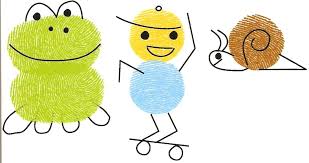 -Katlama etkinlikleri-Sulu boya etkinliği    -Sayılar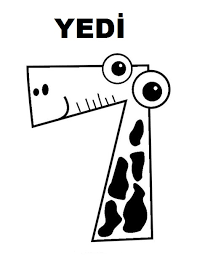 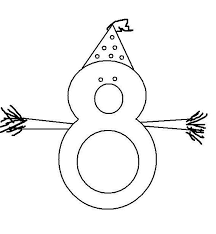 Kavramlar-DİKDÖRTGEN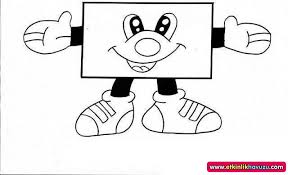 -Penbe Renk- 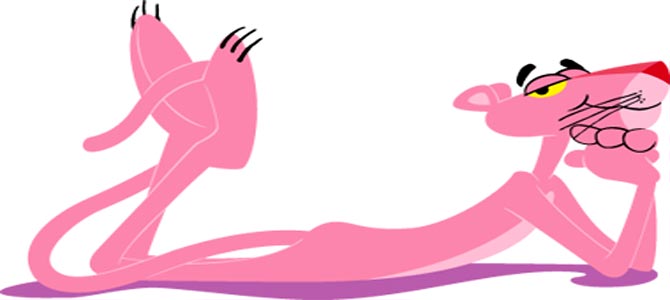 -Gece Gündüz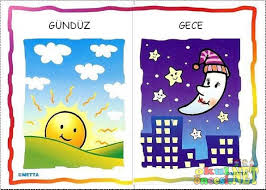 -Aynı Farklı- Islak kuruBilmece Bildirmece- Zor zamanında yanına koşar,
Dertlerine hep çare arar.
Ailenden sonra o var.
(Arkadaş)
-Yalnız kalınca onu ararsın,
Yanındayken mutluluktan havalara uçarsın.
Ailenin bir parçası o,
Yesen onunla paylaşırsın,
Giysen onunla paylaşırsın.
(Kardeş)
-Fış fış diye ineklerden sağmışlar;
Lıkır lıkır içmem için bardağıma koymuşlar.”
(Süt)


Bilim Adamı Oluyoruz AnneDeneyin Adı:Balon Hava Deneyi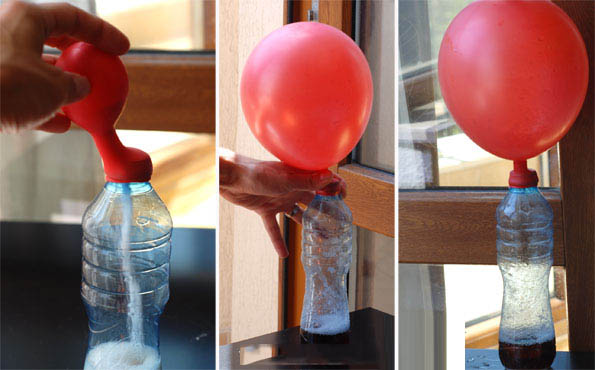  Belirli gün ve haftalar-20 Ocak yarıyıl tatili- Enerji Tasarrufu Haftası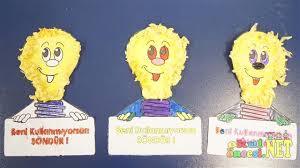 PARTİ  -Kuruyemiş Partisi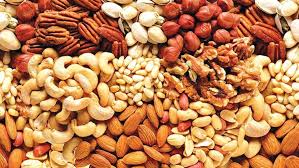  Oyun Ve Hareket-Kedi Kim Oyunu-Şapka’da hangi Reng var Halat cekmeOkuma Yazmaya Hazırlık Çalışmaları-Çizgi çalışmaları-Eğik çizgi çalışmaları-Çizgileri birleştirme çalışmaları-Noktaları birleştirme çalışmalarıMONTESSORRİ ÇALIŞMASIAğırlıkları tanıyoruz.Büyükten küçüğe sıralama Matematik-1,2,3,4,5,6 Rakamı kavrama ve tanıma-10 ar 10 ar 50’ye kadar sayma-7 -8 Rakamını öğreniyoruz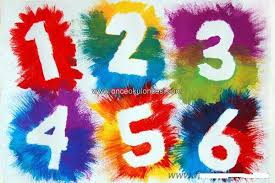 -1’den 20’a kadar sayıları sayma5’er 5’er 50’ye kadar sayabilme